Résoudre les inéquations suivantes, et représenter le résultat sur un axe gradué.On va maintenant retrouver les deux derniers résultats graphiquement.INEQUATIONSexercicesTracer les courbes représentatives des fonctions  et.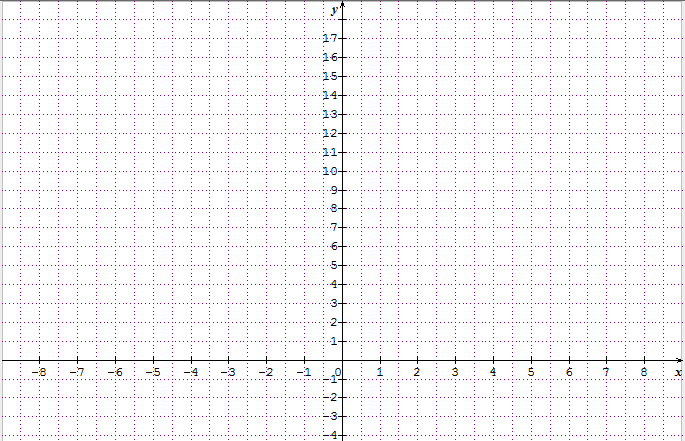 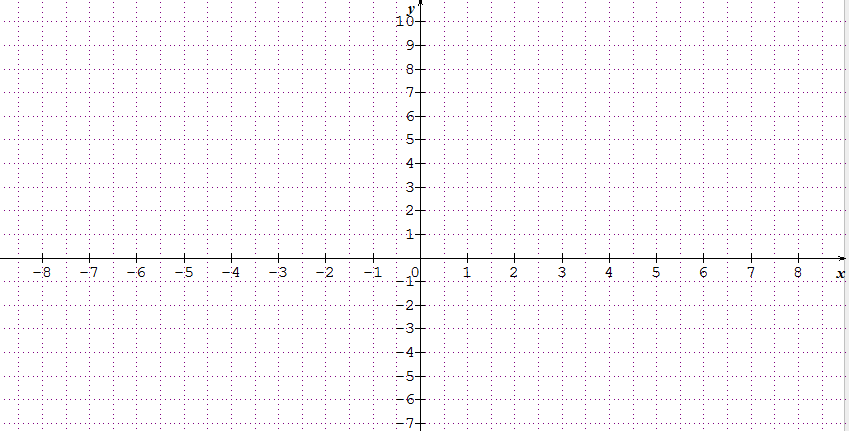 